ボランティア活動報告書（個票）ボランティア活動報告書尾花沢市除雪ボランティアセンターお疲れ様でした。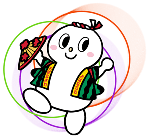 （ふりがな）名　前（代表者名）（代表者名）（代表者名）（代表者名）活動日時月　　　　日　（　　　　）　午前・午後　　　時　　　～月　　　　日　（　　　　）　午前・午後　　　時　　　～月　　　　日　（　　　　）　午前・午後　　　時　　　～月　　　　日　（　　　　）　午前・午後　　　時　　　～活動場所訪問した住宅　　　　　　宅訪問した住宅　　　　　　宅訪問した住宅　　　　　　宅訪問した住宅　　　　　　宅活動内容活動メンバー人数　　　　　　　　　　人人数　　　　　　　　　　人人数　　　　　　　　　　人人数　　　　　　　　　　人結果終了継続希望その他気付いたこと感想などボランティアセンター使用欄＜確認事項＞　　作業終了　・　継続　・　その他の作業依頼希望ボランティアセンター使用欄＜確認事項＞　　作業終了　・　継続　・　その他の作業依頼希望ボランティアセンター使用欄＜確認事項＞　　作業終了　・　継続　・　その他の作業依頼希望ボランティアセンター使用欄＜確認事項＞　　作業終了　・　継続　・　その他の作業依頼希望ボランティアセンター使用欄＜確認事項＞　　作業終了　・　継続　・　その他の作業依頼希望